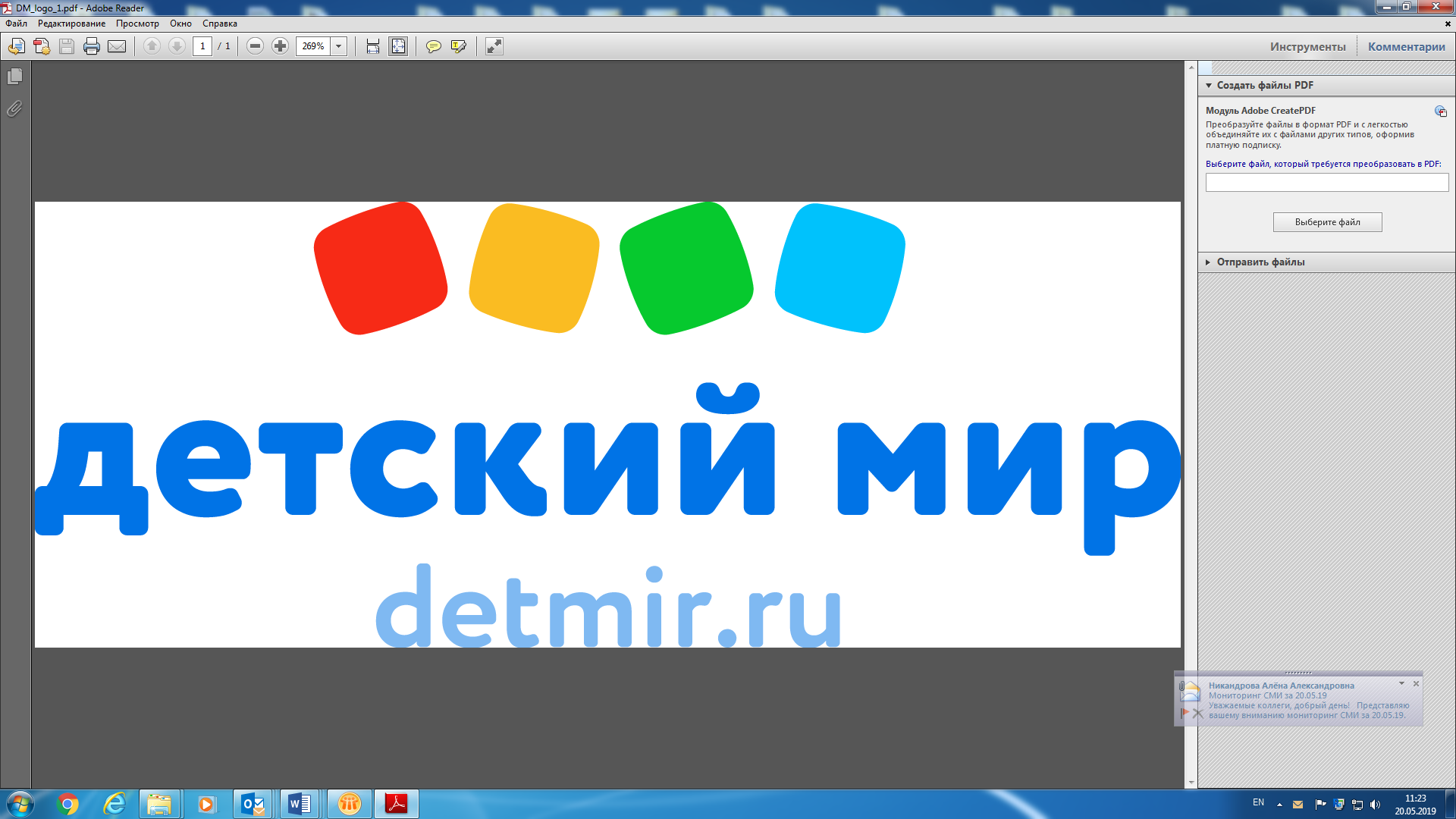 Участникам Открытого запроса предложений на право заключения договора на выполнение работ по реализации 3 этапа доработки отчета IFRS 16 в SAP ERP.Уважаемые участники открытого запроса предложений!Настоящим письмом выражаем благодарность за участие в процедуре запроса ставок!Закупочная комиссия ПАО «Детский мир» приняла решение о признании Победителем Открытого запроса предложений на право заключения договора на выполнение работ по реализации 3 этапа доработки отчета IFRS 16 в SAP ERP компании ООО «СИДИКС КОНСАЛТИНГ», резервным поставщиком признана компания АО «Софтлайн Трейд».С уважением, Начальник управления закупок                                                             Е.А. Павская